GEEF JE MOEDER EEN KOZIJN DAT FUNCTIONEERT ALS NIEUW..!7 mei 2019Alle zoons en dochters opgelet…Het is weer bijna Moederdag!En waar maak jij je moeder nou blijer mee, dan met een raam, deur of schuifpui die helemaal werkt zoals zou moeten?!Plan vandaag nog een afspraak in en wij komen de kozijnen voorzien van een volledige service beurt. De kozijnen zullen weer functioneren als nieuw, de uitstraling blijft verouderd bij reparatie en onderhoud.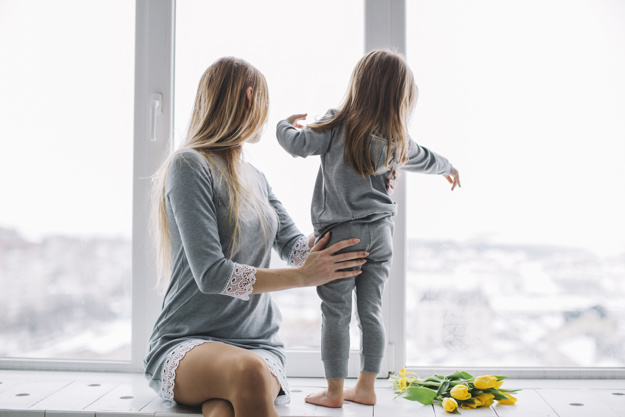 